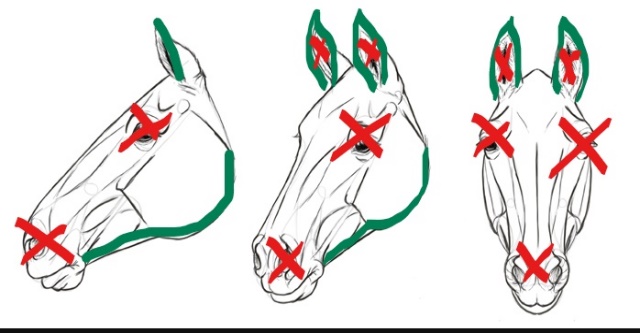 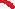 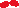 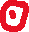 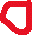 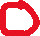                 Acceptable to trimX      Not acceptable to trim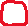 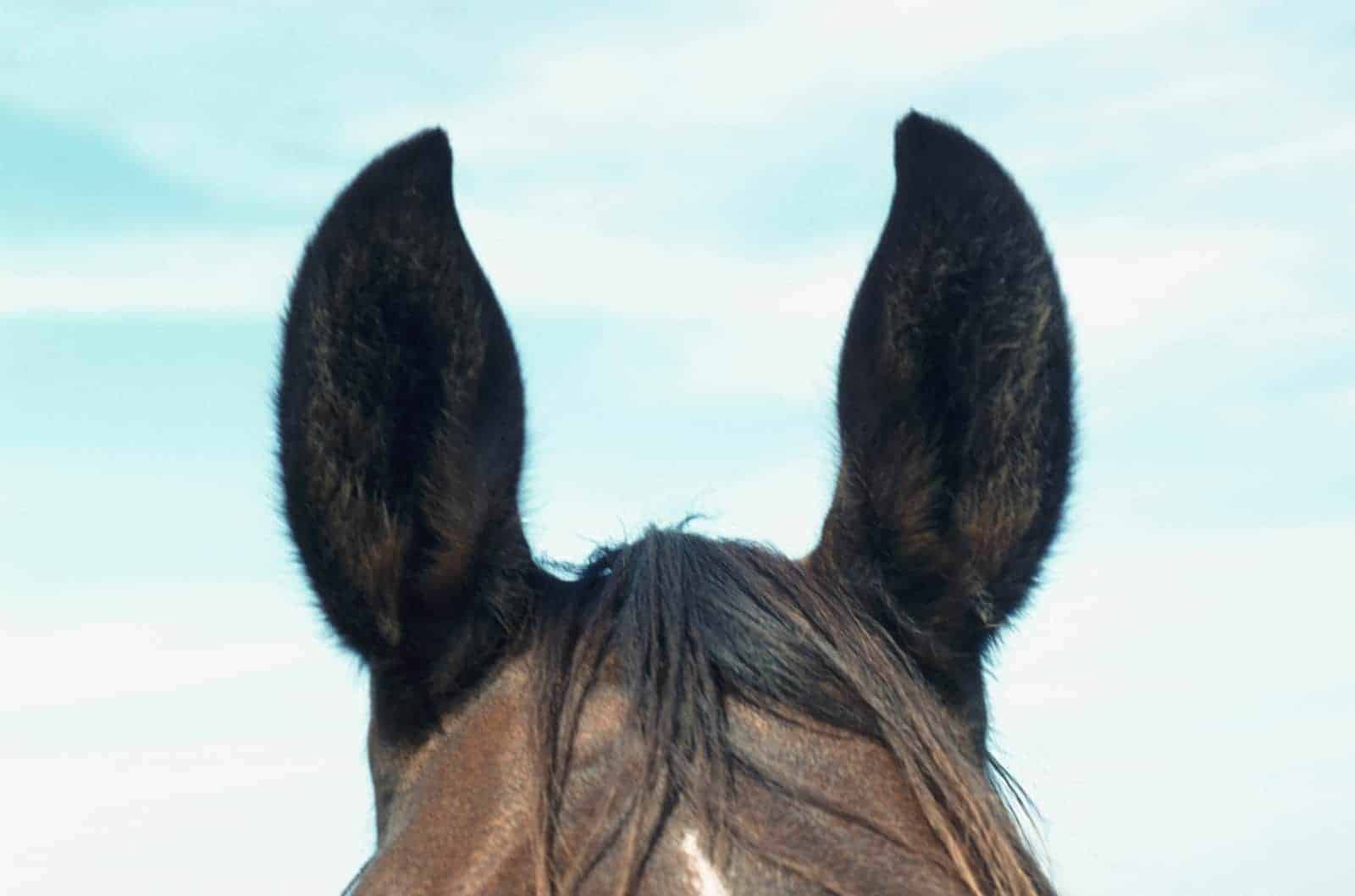 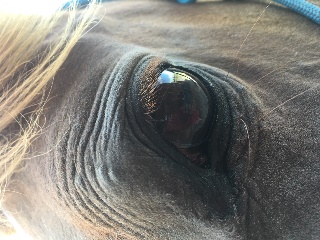 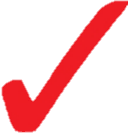 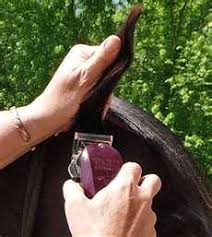 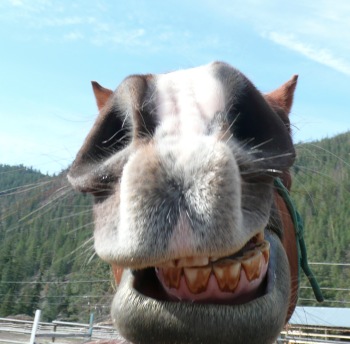 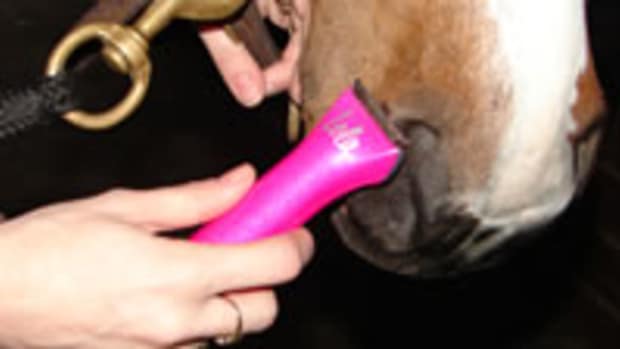                                                         X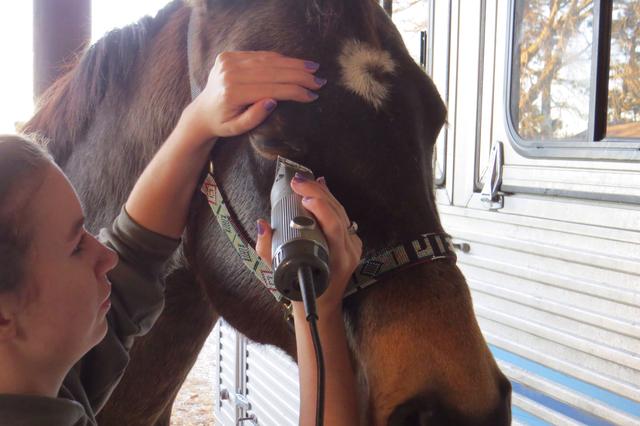                                                            X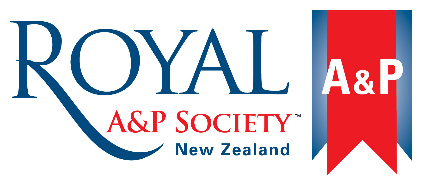 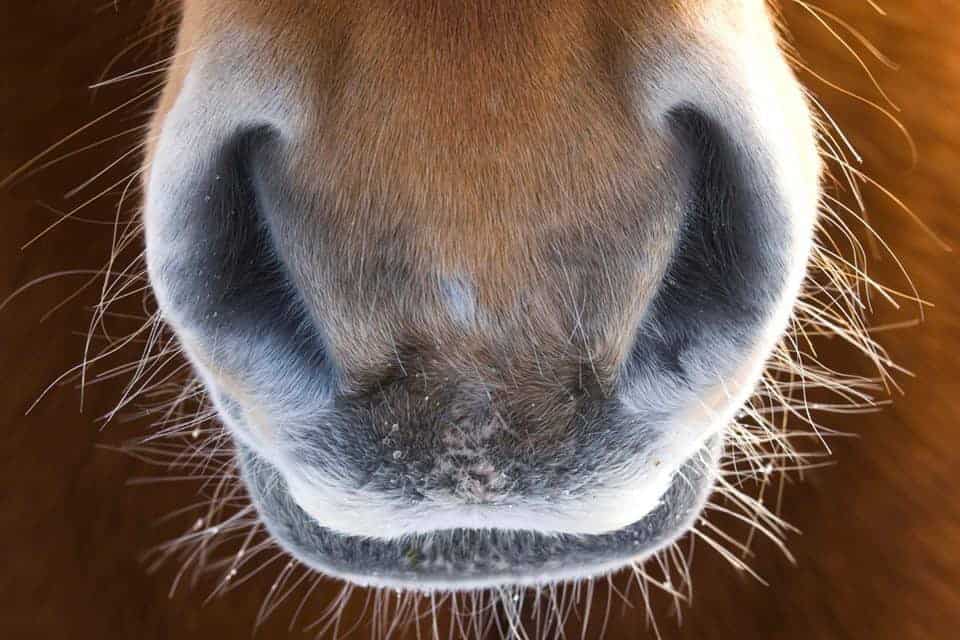 